DATEDear Dr.:The Michigan State University Flow Cytometry Core Facility is pleased to support your INSTITUTION/FOUNDATION NAME grant proposal entitled "GRANT TITLE.” The mission of the MSU Flow Cytometry Core is to provide investigators with access to state-of-the-art cell sorting and analytical flow cytometry services, as well as training and experimental consultation. Instrumentation available in the Core Facility include a Cytek Aurora spectral cytometer, a BD Accuri C6 analytical flow cytometer, a BD LSRII analytical flow cytometer, a BD FACSAria IIu cell sorter, a BD Influx cell sorter, and a Luminex 200, a diagnostic instrument that enables bead-based multiplex analysis of multiple analytes simultaneously in single low-volume samples. As the Core Facility Director and Immunotoxicologist, I have over 15 years of experience developing and validating flow cytometric immunophenotyping assays, as well as assays to evaluate pharmacodynamics, intracellular cytokine production, phosphorylated proteins, transcription factors, receptor occupancy, proliferation, cell cycle, and viability. I also have extensive experience mentoring academic and industry Scientists in flow cytometry principles, cell sorting, data analysis, and data interpretation, which are also supported through the Core Facilities services. In addition, the MSU Flow Cytometry Core Manager, Dr. Daniel Vocelle, is an accomplished Bioengineer who brings a wealth of knowledge relating to nanoparticle design and gene delivery, as well as flow cytometric assays to evaluate delivery efficacy, mechanisms of uptake, intracellular trafficking pathways, and the generation of stable cell lines. Together, with our combined expertise and infrastructure within the Core, we will provide support for this exciting grant submission.The studies described in your INSTITUTION/FOUNDATION NAME grant supported by the MSU Flow Cytometry Core Facility will include the development of ADD DESCRIPTION OF PROJECT GOALS (ie, the development of immunophenotyping assays for elucidating change in a model). Core Facility services in support of this project will include SELECT CORE SERVICES (consultation services for experimental design, panel design, selection of appropriate experimental and staining controls, sample preparation, cell sorting guidance, data analysis training, as well as performance of data analysis and the assistance regarding interpretation of results), which will ultimately result in the development of optimized ADD DESCRIPTION OF FLOW CYTOMETRIC PROJECT ENDPOINT. We look forward to working with you on this exciting project.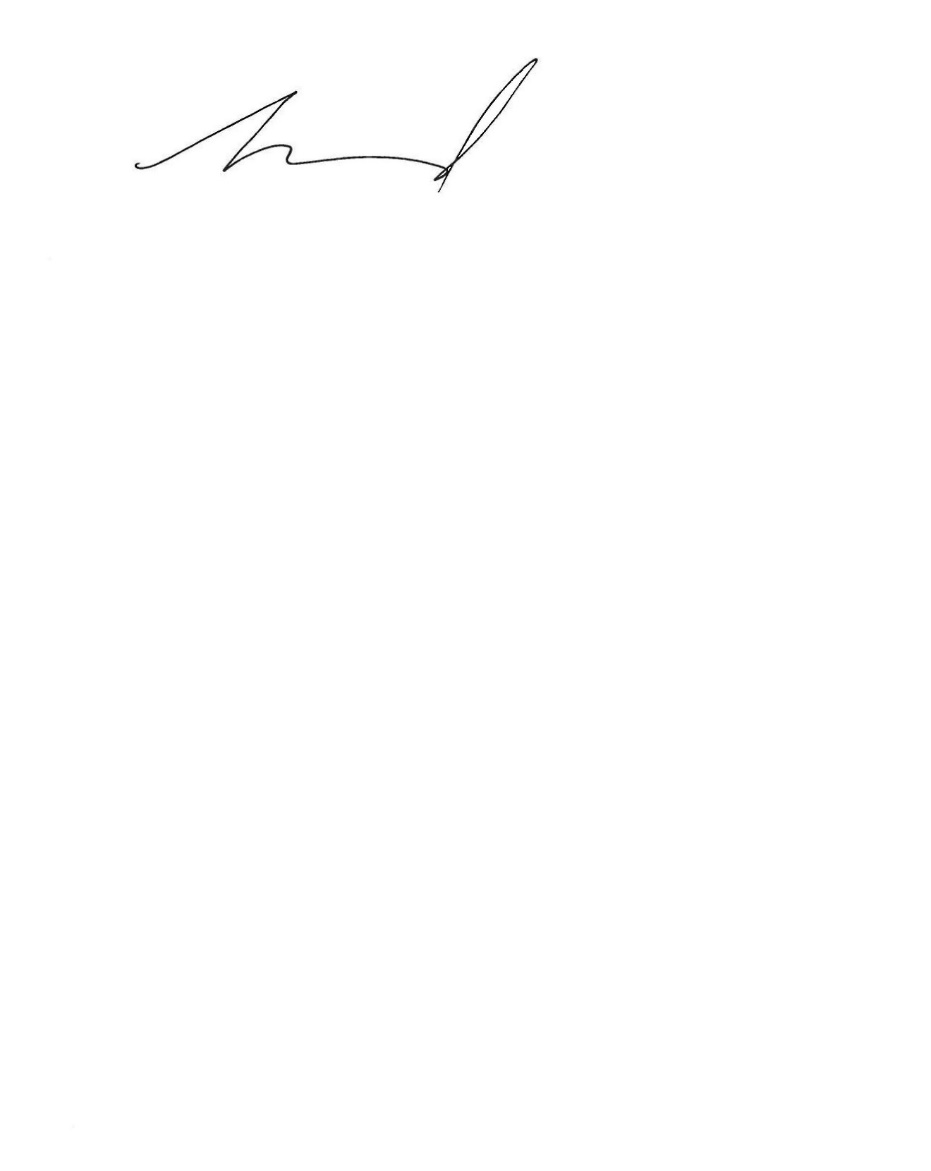 Matthew Bernard, PhDDirector, MSU Flow Cytometry Core Facility